Уважаемые руководители!Департамент общего образования Томской области направляет для использования в работе методические рекомендации «Проектная деятельность 
в учебном предмете «География»: от исследования до продукта» (приложение 
к настоящему письму).Приложение: на 18 л. в 1 экз.Оксана Михайловна Замятина8 (38 22) 55 79 89 toipkro@toipkro.ruИнна Сергеевна Негодина8 (3822) 90 20 53 inna.negodina@mail.ru     Приложение Методические рекомендации «Проектная деятельность в учебном предмете «География»: от исследования до продукта»Составитель: Негодина И.С., старший преподаватель  кафедры развития педагогического мастерства ТОИПКРО…Мы должны осмыслить образование как способ изменения общества в сторону будущего, которое хотели бы все вместе создать. Это означает, что мы должны стремиться не из прошлого, а из будущего решить системные вызовы, которые задает нам растущий спрос на компетенции. Это значит, что мы должны поддержать и ускорить те процессы, которые уже происходят в связи с тем, чтообразование все больше уходит от традиционных моделей и традиционных навыков в сторону образования, которое учит школьников и студентов работать вместе и решать сложные проблемы, для которых нет однозначного решения, но которые приглашают к исследованию и творчеству… .Питер Сенге, автор теории организации развития,организационного обучения и системного мышленияНовые вызовы и реалии системы общего образованияВ жизни современного общества образование играет одну из главных ролей, поскольку является основным источником генерирования, совершенствования и развития человеческого капитала, а, следовательно, и ресурсом социально-экономического развития стран, прогресса общества и повышения благосостояния отдельного человека. Сегодня каждый должен понимать, что не деньги, не природные ресурсы, не территория, а именно люди с развитым мышлением и качественными навыками становятся самой высокой ценностью новой экономики, источником нашего богатства и процветания, его главным ограничением или возможностью.Однако, пора признать, что мы живем в очень нестабильном мире - VUCA-мире, который характеризуется volatility (нестабильностью), uncertainty (неопределенностью), complexity (сложностью) и ambiguity (неоднозначностью, двусмысленностью). В этих условиях должна меняться и система образования: формирование «навыков будущего», переход к образованию на протяжении всей жизни, повышение роли цифровых технологий и онлайн-платформ, решение глобальных вызовов. Современность требует от людей открытости мышления, вариативности решений, интердисциплинарности и интеркультурности, креативности и мобильности. В период пандемии педагогам пришлось столкнуться с целым комплексом вызовов, где в большей степени требовалось принимать собственные решения, преодолевать нестандартные образовательные и поведенческие модели, делать профессиональный выбор и брать на себя ответственность.Практика преподавания учебного предмета «География» показала, что использование проектной методики в учебном процессе позволяет сделать образовательный процесс более эффективным. Меняется и роль преподавателя – он уже не просто транслятор знаний, а исследователь, консультант, ментор, руководитель проектов. В Концепции развития географического образования в Российской Федерации отмечается, что географическое образование должно учитывать индивидуальную траекторию развития обучающихся и обеспечивать изучение учебного предмета в соответствии с индивидуальными запросами как на базовом, так и на профильном уровнях, в сочетании с практико-ориентированной научно-исследовательской и проектной работой. В силу этих обстоятельств, считается целесообразным пересмотреть взгляд на преподавание учебного предмета «География».Настоящие методические рекомендации по реализации проектной деятельности в учебном предмете «География» в общеобразовательных организациях составлены с целью оказания методической помощи учителям географии общеобразовательных организаций в планировании и осуществлении профессиональной деятельности.Формирование метапредметных, предметных и личностных компетенций обучающихся путем организации проектной деятельностиФедеральные государственные образовательные стандарты основного общего и среднего (полного) общего образования определяют цели и задачи, стоящие сегодня перед образованием. Вместо простой передачи знаний, умений, навыков от преподавателя к обучающемуся приоритетной целью образования становится развитие способности обучающегося самостоятельно ставить учебные цели, проектировать пути их реализации, самостоятельно добывать необходимую информацию, контролировать и оценивать свои достижения, т.е. - формирование умения учиться. Методологической основой Стандарта является системно-деятельностный подход, который обеспечивает: - формирование готовности обучающихся к саморазвитию и непрерывному образованию; - активную учебно-познавательную деятельность обучающихся.ФГОС предусматривает формирование компетенций обучающихся в области использования информационно-коммуникационных технологий, учебно-исследовательской и проектной деятельности. Большие возможности в этом плане открывает метод проектов (проектная технология) - один из методов личностно-ориентированного обучения, способ организации самостоятельной деятельности обучающихся в процессе решения задач учебного проекта. При выполнении учебного проекта (учебного исследования) обучающиеся включаются в активную учебно-познавательную деятельность, результатом, которой являются сформированные компетенции, включающими в себя навыки коммуникативной, учебно-исследовательской деятельности, критического мышления;способность к инновационной, аналитической, творческой, интеллектуальной деятельности; навыков проектной деятельности, самостоятельного применения приобретенных знаний и способов действий при решении различных задач, используя знания одного или нескольких учебных предметов или предметных областей; постановки целей и формулирования гипотезы исследования, планирования работы, отбора и интерпретации необходимой информации, структурирования, аргументации результатов исследования на основе собранных данных, презентации результатов. выбирать адекватные стратегии коммуникации, готовность к гибкой регуляции собственного речевого поведения.Предметные результаты обучающихся, формирующиеся при организации проектной деятельности, представляют собой совокупность основных умений и навыков в проектной деятельности от постановки проблемы до создания портфолио проекта.Личностные результаты, формирующиеся путем организации проектной деятельности, отражают: - сформированность позитивной самооценки, самоуважения, развитие образовательной успешности каждого обучающегося. - сформированность коммуникативной компетентности в общении и сотрудничестве со сверстниками, детьми старшего и младшего возраста, взрослымиПроектная деятельность является одним из эффективных способов формирования метапредметных результатов обучения – у обучающихся развиваются все три типа УУД, целенаправленно ведущих к достижению метапредметных результатов: 1. формирование метапредметных регулятивных УУД происходит на начальном этапе работы над проектом, когда обучающиеся: определяют цель и задачи проекта, обдумывают и составляют план работы, поэтапно реализуют этот план, анализируя возникающие затруднения и находя способы преодоления трудностей, представляют конечный результат и умеют его оценить; 2. познавательные УУД развиваются в процессе работы с информацией, что находит свое выражение в обдумывании какого рода информация необходима, выборе источника информации (интернет, справочник, словарь, ЭОР и др.), анализе, сравнении и отборе информации из разных источников, способе преобразования информации для реализации проекта; 3. метапредметные коммуникативные УУД формируются при осуществлении совместной проектной деятельности и при публичной защите проекта; 4. формирование личностных результатов осуществляется при выражении желания и готовности выполнить проект самостоятельно, в группе или в паре (высокий уровень мотивации), в выборе темы проекта и т.д. Таким образом, можно сказать, что освоение проектно-исследовательской деятельности позволяет школьникам овладеть достаточно обширной группой метапредметных УУД, а, следовательно, включение такого типа деятельности в образовательный процесс является одним из средств достижения нового качества современного образования в соответствии с требованиями ФГОС.Роль и место проектной деятельности в учебном предмете «География»География - школьный предмет мировоззренческого характера, формирующий комплексное представление о Земле, способствующий воспитанию чувств патриотизма и любви к Родине. При изучении учебного предмета «География» проектную деятельность можно организовывать на любом этапе обучения географии:- При изучении теории (Пример. При изучении темы: «Открытие и исследование Антарктиды» сначала расскажите об особенностях материка Антарктиды, об его открытии, а далее, используя дневники экспедиций Рауля Амундсена и Роберта Скота, дайте задание - составить таблицу причин успеха одной экспедиции и гибели другой, анализируя состав команд, опыт руководителей, выбор маршрута и снаряжение. А далее базируясь на этих знаниях, спланируйте проектную деятельность, предлагая готовую проблему: «Представьте себе, что мы отправляемся в опасное путешествие на Южный полюс. И нам необходимо выбрать надежное оборудование». Задание распределяем между группами. Первой группе - снабдить экспедицию необходимым продовольствием (предлагаем учащимся картинки продуктов: хлеб, сахар, парное молоко, рыбные и мясные консервы, халву, лимонад, сухофрукты и т. д.). Второй группе – подобрать для экспедиции необходимое снаряжение (предлагаем учащимся картинки: рюкзак вместительный, палатка, спальный мешок, зонтик, дамскую сумку и т. д.). Третьей группе - подобрать современные средства связи (предлагаем учащимся картинки: стационарный компьютер, рупор, сотовый телефон, ноутбук на сотовых батарейках для общения, спутниковая навигация, спутниковый телефон и т. д.) Четвёртой группе - обеспечить команду современными средствами передвижения (предлагаем учащимся картинки: упряжка ездовых собак, снегоход, коньки, лошади - маньчжурские пони, гусеничный дизель, современные пластиковые лыжи, современный скоростной автомобиль и т. д.). Пятой группе - обеспечить членов экспедиции обовью и одеждой (предлагаем учащимся картинки: валенки, шубу из натурального меха, туфли на высоком каблуке, пуховая длинная куртка, солнцезащитные очки, ботинки влагоустойчивые и т. д.). Учащиеся, отбирая по картинкам оборудование для своей будущей экспедиции, обнаружат знания (причины успеха экспедиции Амундсена и причины гибели экспедиции Скотта), которые и используют для решения проблемной ситуации, получат информацию о том, каким должно быть снаряжение.- При решении задач (Пример. Исследуйте, изменяется ли атмосферное давление при переходе с третьего этажа школы на первый);- При выполнении практических работ (Пример. В работе «Факторы размещения отраслей промышленности» дается задание: проведите исследование по картам атласа и ответьте на проблемный вопрос: «Коксующиеся угли Печорского бассейна расположены к металлургическим комбинатам Урала ближе, чем уголь Кузбасса. Однако, уральские заводы используют кузнецкий уголь. С чем это связано?» или в работе «Климат Южной Америки»: проведите исследование, как изменился бы климат Южной Америки, если бы горы Анды при той же высоте, находились бы не западе, а на востоке материка?);- При выполнении домашней работы (Пример. В работе «Дневник погоды» дается задание: исследуйте, как меняется среднесуточная температура воздуха, облачность и направление ветра в г. Томске, объясните получившиеся результаты). Для учителя географии важным является то, что в процессе работы над учебным проектом у школьников формируются основы системного мышления, навыки выдвижения гипотез, формулирования проблем, поиска аргументов, развитие творческих способностей, воображение, фантазия, целеустремленность, организованность, способность ориентироваться в ситуации неопределенности.Несмотря на то, что для пятиклассников география - предмет новый, они могут тоже попробовать стать маленькими первооткрывателями. Перед ними открывается огромный окружающий мир неизведанного, прекрасного и загадочного даже в простых вещах и природных явлениях. Учащиеся могут попробовать создать свои проекты, провести вместе с учителем или самостоятельно свои маленькие исследования, понаблюдать и больше узнать о выбранном объекте или явлении. В 5 классе преобладает информационный проект (доклад, презентация)Пример темы проекта: «Земля - объект Солнечной системы»; «История географических открытий»; «Вулкан - чудо природы» и т.д.Основу проектирования в 6-ом классе составляет практическая работа, в которой деятельность учащихся, в основном, осуществляется на уровне переноса знаний. У обучающихся формируется готовность применять в повседневной жизни усвоенные знания и умения, которые впоследствии станут основой для формирования ключевых компетенций (анализ, интерпретация, оценивание и прогнозирование). Темы проектов по географии для 6 класса позволяют ученику применить полученные знания на уроках географии и углублённо исследовать выбранную тематику исследования. Проекты могут быть о трудах географов, о вопросах возникновения природных явлений и стихий, климата, геологии, территориальных особенностей материков и водных ресурсов земного шара. Часто применяются проекты, связанные с изучением своего родного края. Примеры тем проекта: «Реки моей местности»; «Горные породы и минералы», «Великие географические открытия» и т.д.В 7 классе начинается изучение материков и океанов, пожалуй, один из интереснейших курсов. Темы проектов могут касаться изучения отдельных материков, их рельефа, климата, населения и их хозяйственной деятельности. Интересны темы, связанные с географическими открытиями, экспедициями, загадками подводного мира, особенностями океанов и пустынь, и мн. др., например, «А все-таки она вертится», «Быт и традиции народов Южной Америки»; «Жизнь человека в Антарктиде»; «А ведь он совсем не Тихий» и т.д.Выполнение практических работ в 7 классе целесообразно предлагать в форме мини-проектов. Применение проектных заданий при организации и проведении практических работ качественно меняет функциональную роль учителя и учащихся, выстраивая их в логике деятельности учащихся.Примеры организации и проведения практических работ на основе проектной деятельности школьников в 6 и 7 классе представлены в методическом пособии для учителей географии и экологии «Проектная деятельность по географии в школе», авторы Жилина Т.Н., Зинченко Н.Н., Флеенко А.В., Мударисова Г.Р., Михайлова М.Г., Лисина Н. Г., Антропянская Л.Н., Терентьева Е.М., Филатова А.Б., Князева Л.Н. Данное пособие размещено на сайте ТОИПКРО и доступно по ссылке https://toipkro.ru/content/files/documents/podrazdeleniya/emo/geografia/proektnaya_deyatel_nost__po_geografii.pdf В 8 классе начинается изучение природы России. Темы проектов непосредственно связанны с изучением родного края, его глубокого познания. «Как климат моего края влияет на мое здоровье», «Заповедники России», «Полезные ископаемые РК». «Путешествие по родному краю». «Арт-объекты моего города».В 9 классе изучается экономическая география России, отрасли промышленности, их основные характеристики. Состав, структура, факторы размещения отраслей промышленности. Поэтому, возможные темы для проектов: «Демографическая ситуация в России – проблемы и перспективы», «Томская область – богатство России».Предложенные темы проектов по географии для 10-11 класса рассчитаны на проведение старшеклассниками более основательного исследования в области географии с учетом теоретического материала по теме и практической частью проекта. Все темы могут быть доработаны и интерпретированы автором в силу собственных интересов и предпочтений. Наиболее интересные темы исследовательских проектов по географии в 10-11 классе посвящены проблемам истощения природных ресурсов и глобального потепления климата, развитию экологического туризма и перспективам его развития в России. Например, «Воздух вокруг нас», «Глобальные проблемы человечества», «Роль России в мировом хозяйстве»; «Двухнедельные каникулы в зарубежной Европе, посвященные знакомству с объектами Всемирного культурного наследия в этом регионе»; «Экскурсии по Японии» и т.д.Одной из форм организации учебного процесса по географии является проектная задача. Отличие проектной задачи от проекта заключается в том, что для решения этой задачи школьникам предлагаются все необходимые средства и материалы в виде набора (или системы) заданий и требуемых для их выполнения данных. Проектные задачи позволяют: организовать сотрудничество между детьми для решения поставленной ими самими задачи; формировать компетенции проектной деятельности в начальной школе с помощью специально разработанные задания; закреплять полученные теоретические знания и приобретать новые. Примеры проектных задач по географии также представлены в методическом пособии для учителей географии и экологии «Проектная деятельность по географии в школе».Проектная деятельность по географии должна быть включена в рабочие программы по учебному предмету «География» и программы внеурочной деятельности. Все УМК по географии, соответствующие ФГОС, имеют необходимый материал для организации проектной деятельности. Структура учебного проектаК структуре и содержанию проектов предъявляются следующие требования: определение проблемы, постановка цели и задач, формулировка гипотезы, описание инструментария и регламентов исследования, проведение исследования и интерпретация полученных результатов. Существуют общие подходы к структурированию проекта, позволяющие выделить основные составляющие. Структура проектной работы включает в себя введение, основную часть и заключение.Введение. Во введении описываются: актуальность выбранной темы (почему вы выбрали эту тему?), проблемная ситуация, противоречие, проблема (в чем заключается затруднение?), объект и предмет исследования (что необходимо изучить и под каким ракурсом?) цели и задачи вашей проектной работы (что мы получим в результате проектной деятельности и что необходимо для этого сделать?), гипотеза исследования (что будет, если…?). В первую очередь необходимо определить тему проекта. Требования к теме: актуальность, отражение злободневных проблем современной науки и практики, соответствие насущным запросам общества; содержательность, информативность и разработанность в науке; возможность поиска достаточного количества литературы, наличие элемента новизны (работа в какой-то степени должна выходить за рамки изученного, ибо только тогда она сможет вызвать интерес);формулировка темы должна содержать какой-то спорный момент, подразумевать столкновение различных точек зрения на одну проблему. Подобная «проблемность» может быть отражена уже в самом заглавии работы или в его подзаголовках; название работы может и не включать в себя слово проблема, но, тем не менее, проблемность должна подразумеваться; тема должна быть конкретной.  Пример формулирования темы проекта. «Значение мировой транспортной системы в международном туризме», «Города России в творчестве русских писателей». (в данном случае тема проекта содержит в себе указание сразу на два предмета изучения, из разных учебных дисциплин) «Сколько времени потребуется на кругосветное путешествие в наши дни?» (тема проекта сформулирована в виде вопроса, поиск ответа на который и будет являться целью всей работы).Актуальность проблемы (почему этим нужно заниматься?). Проектирование начинается не с выбора темы, а с определения проблемы, точнее, с описания проблемной ситуации и выделения противоречий. Убедительное обоснование актуальности имеет важное значение в творческом процессе проектирования, так как отражает результат поисков ответов на вопросы: почему этим необходимо заниматься? Какую проблему предстоит разрешить? В какой степени данная проблема изучена? Существует ли объективная необходимость в разрешении существующих противоречий?Условно процесс обоснования актуальности исследования можно представить в виде следующих этапов: описание и анализ проблемной ситуации, выделение противоречий, постановка проблемы, краткий анализ ее изученности. Пример обоснования актуальности проблемы.Проект «Крымский мост». Идея строительства конструкции, связывающей два близлежащих полуострова, Керчь и Тамань, и выполняющей как транспортные, так и иные функции, появилась давно. Так, в 1899 г. в Петербурге была издана научная работа под названием «Проект поднятия уровня Азовского моря запрудою Керченского пролива. Составлен Владимиром Дмитриевичем Менделеевым. Посмертное издание, с приложением 2 карт и 5 разрезов». 	Автор труда - сын великого химика Д. И. Менделеева. Практический проект строительства моста был разработан в России в начале ХХ в. по заданию императора Николая II, однако не был реализован из-за Первой мировой войны. В 1930-е гг. появился новый проект. Были осуществлены многие подготовительные работы, даже заказаны в Германии некоторые элементы конструкции, но Советский Союз оказался втянут во Вторую мировую войну. Особый вариант был испробован в 1942 г. во время оккупации Крыма фашистскими войсками. Им очень нужен был мост для переброски военных грузов кратчайшим путём на Кавказ для обеспечения наступления на единственный источник снабжения Красной армии нефтепродуктами — месторождения в Баку. Однако в условиях цейтнота и с учётом рисков вместо моста через Керченский пролив была спроектирована и построена канатная дорога. Малоизвестно, что мост всё же был построен после освобождения Крыма в 1944 г., причём в рекордно короткие сроки (за шесть месяцев), и по нему начали ходить железнодорожные составы - до 15 в сутки и до 50 вагонов в каждом. Из-за сжатых сроков строительства вместо металлических опор использовали деревянные, что явилось причиной их разрушения в феврале 1945 г. льдами, которые течениями из Азовского моря выносит в Чёрное. Продержавшийся всего 150 дней мост рухнул, и к идее строительства нового моста во времена послевоенного СССР более не возвращались, ограничившись запуском паромной переправы. К теме строительства моста вернулись только в 2006 г., что привело к появлению в 2008 г. совместного российско-украинского проекта. С его реализацией не спешили, и до конкретных действий дело так и не дошло. В марте 2014 г. после вхождения полуострова Крым в состав Российской Федерации вопрос строительства моста приобрёл стратегическое значение. Была поставлена задача обеспечить беспрепятственное движение двух видов транспорта - автомобильного и железнодорожного - между Крымом и остальной частью России. Экспертный совет рассмотрел 74 варианта строительства транспортного перехода. В итоге был выбран тот, который посчитали оптимальным: строительство параллельных мостов для каждого из видов транспорта через остров Тузла и Тузлинскую косу. В 2014 г. заказчиком возведения объекта назначили Федеральное дорожное агентство (Росавтодор), в январе 2015 г. был выбран генеральный подрядчик строительства. Для строительства моста были привлечены десятки подрядных организаций со всей страны. Непосредственно работы по возведению переправы начались в феврале 2016 г. Через год и 10 месяцев появились пролёты автодорожной части моста и полотно для автотранспорта от одного берега до другого. В январе 2018 г. на этой части моста была завершена укладка асфальтобетонного покрытия, установлены ограждение и освещение. В этом же году к празднику 9 Мая заказчик объявил об окончании строительства автомобильного моста, и с 16 мая началось регулярное автомобильное движение. В 2019 г. предполагается открыть мост для железнодорожных составов. Анализ проблемной ситуации:Как можно объяснить факт рассмотрения нескольких десятков вариантов построения транспортного перехода через Керченский пролив? Почему был выбран вариант моста, а не тоннеля?Какие факторы и риски (геополитические, военно-стратегические, экономические, природно-климатические, социальные, геологические, сейсмические и др.) были учтены при принятии решения. Сформулируйте проблемную ситуацию, существующую в настоящее время т.д. Объект (что необходимо изучить?) и предмет (под каким углом зрения?) исследования. Объектом исследования является часть объективно существующей реальности (процесс или явление), на которую направлено исследование. Выделению объекта предшествует вопрос «Что предстоит изучать?». Однако, в рамках одного исследования рассмотреть объект исследования во всей полноте его аспектов и проявлений невозможно. Необходимо выделить предмет исследования – определенный «угол зрения», аспект рассмотрения объекта, отвечающий на вопрос «что именно нас интересует в объекте?». Поскольку объект и предмет являются важнейшими методологическими характеристиками исследования, а их определение зачастую вызывает затруднения (особенно у начинающих исследователей), легче и проще всего показать механизм их выделения на примере.Примеры выделения объекта и предмета исследования.Цель проекта (что мы хотим получить в результате проекта?). Цель проекта определяется в процессе поиска решения сформулированной проблемы и тесно связана со снятием выделенных противоречий. Конкретная формулировка цели возникает из проблемы и является «прообразом» проектного продукта. Целью проекта является создание (разработка, оформление, изготовление, конструирование и т.д.) проектного продукта, наличие (или отсутствие) которого легко проверить. Пример формулирования цели.Задачи проекта (что нужно сделать, чтобы достичь цели исследования?). Задачи проекта представляют собой содержательную, методическую и организационную конкретизацию цели. Говоря другими словами, задачи служат средством реализации цели, носят инструментальный характер и формулируются в виде конкретных требований, предъявляемых к анализу и решению сформулированной проблемы.Задачи проекта могут быть условно разделены на основные и дополнительные. Основные предполагают поиск ответа на центральный вопрос: каковы пути и средства достижения поставленной цели? Дополнительные задачи помогают выяснить сопутствующие главной проблеме обстоятельства, факторы, причины.Пример формулирования задач проекта. Проект: Путешествие из Томска на Байкал.Цель: доехать из Томска на Байкал.Задачи:Составить маршрутРассчитать протяженность путиОпределить длительность маршрутаРассчитать стоимость топливаСравнить стоимость отелей на БайкалеРассчитать общие затраты на путешествие.Гипотеза проекта (что будет, если…?). Гипотеза является обязательной структурной составляющей для проектов. Гипотеза представляет собой «научно обоснованное предположение о закономерной (причинной) связи явлений; один из методов познания; форма развития науки». Обоснованность выдвинутой гипотезы (доказательного предположения) проверяется в ходе реализации проекта. При формулировании гипотезы разработчики проекта строят предположении о том, что будет, если…? При этом предположение не должно представлять собой всем известное и бесспорное суждение, не требующее доказательств, т.е. носить очевидный характер.Основная часть включает в себя подробное описание проекта; мероприятий, которые вы планируете провести в рамках проекта.  Описание проекта (в чем заключается основная идея проекта и как она будет воплощена практически?). Описание проекта представляет собой изложение проектной идеи; этапов, методов и форм деятельности; основных мероприятий; механизма контроля процесса реализации проекта. Основная часть проекта обучающихся может состоять из нескольких частей, последовательно излагающих весь процесс работы над проектом от изучения теории до ее практического применения.Например, в рамках проекта «Влияние климата на жилища людей» по учебному предмету «География» можно подробно описать этапы выполнения проекта: - теоретический этап, предполагающий сбор и анализ информационных источников о проблеме (собрать и проанализировать информацию о видах жилищ народов мира, определить их зависимость от типов климата, описать результаты);- практический этап, предполагающий описание создания продукта (результата) проектной деятельности (если продуктом является плакат о типичных видах жилищ для каждого климатического пояса, то описать процесс создания этого плаката, приспособленность к определенным климатическим условиям и т.д., если продуктом является поделки, то описать, какие подручные материалы использовались). В зависимости от того, что будет являться конечным результатом (продуктом) проекта, будет описано его создание.Заключение. В заключительной части прописываются предполагаемые результаты проекта, делаете выводы. Выводы должны соответствовать целям и задачам проекта. Количество выводов должно совпадать с количеством целей и задач, или быть больше. Если выводов меньше, чем целей и задач, то считается, что какая-то задача не выполнена.Заключение (самооценка) творческого проекта – это итог работы обучающегося, суть которой должна быть понятна без чтения основной части. Заключение учебного проекта содержит краткие выводы по результатам выполненного проекта, по решению поставленных задач. В заключение работы также учащимися дается самооценка проделанной ими работы.Заключение может содержать рекомендации по конкретному использованию результатов работы, ее научную или социальную значимость. Содержание данного раздела должно представлять собой обобщение наиболее значимых результатов и выводов.Выводы должны быть написаны четким, лаконичным и ясным стилем. Важно выделить, что было сделано и к каким выводам пришли в результате проделанной работы. Важно, чтобы выводы в заключении учебного проекта соответствовали задачам самого проекта, поставленным и сформулированным учеником во введении.Кроме того, структура проекта может быть видоизменена или дополнена. Например, в вводной части проекта могут быть добавлены такие компоненты, как методы исследования, практическая значимость и т.д., а в заключении, помимо всего прочего, можно описать перспективы развития проекта.Согласно общепринятой структуре написания учебного проекта после заключения размещается список использованной литературы – это перечень источников информации, на основе которых выполнена проектная работа (цитируемые, упоминаемые в тексте, использованные в процессе работы над проектом). Список составляется в алфавитном порядке.Отличие проекта от реферата, исследовательской работыОчень часто проектом называют любую самостоятельную работу ученика, например, реферат или доклад. Их часто путают и дети, и взрослые, поэтому очень важно отличать одно от другого, и определиться с видом работы, которую вы собираетесь выполнять:Доклад – публичное, развернутое, официальное сообщение по определенному вопросу, основанное на привлечении документальных данных. Цель доклада - информирование кого-либо о чем-либо.Реферат - письменный доклад или выступление по определенной теме, в котором собрана информация из одного или нескольких источников. В том числе представление различных точек зрения по одному вопросу.Научно-исследовательская работа – работа научного характера, связанная с научным поиском, проведением исследований, экспериментами в целях расширения имеющихся и получения новых знаний, проверки научных гипотез, установления закономерностей, проявляющихся в природе и в обществе, научных обобщений, научного обоснования проектов.Проект – работа, направленная на решение конкретной проблемы, на достижение оптимальным способом заранее запланированного результата в виде реального объекта или интеллектуального продукта. Проектная работа может включать в себя элементы всех вышеперечисленных видов работ, но только как способов достижения результатов проекта.Итак, главной отличительной чертой проекта является наличие заранее известного результата (продукта). Результатом (продуктом) проектной деятельности может быть любая из следующих работ:- письменная работа (эссе, реферат, аналитические материалы, обзорные материалы, отчеты о проведенных исследованиях, стендовый доклад и др.);- художественная творческая работа, представленная в виде стихотворного произведения, инсценировки, исполнения музыкального произведения;- материальный объект, макет, иное конструкторское изделие;- отчетные материалы по социальному проекту, которые могут включать как тесты, так и мультимедийные продукты.В проектной работе должны быть описаны конкретные планы, цели и действия для его достижения, т.е. проектный продукт должен представлять собой воплощение найденного автором способа решения проблемы проекта.Исследовательская и проектная деятельность схожи в главном – это самостоятельная, а, следовательно, поисковая деятельность школьников. Именно ключевое слово «поиск» обусловило смешение понятий «исследовать» и «проектировать».Проектная деятельность – это деятельность, «направленная на решение конкретной проблемы, на достижение оптимальным способом заранее запланированного результата». Результат четко обозначен в начале.Таким образом, исследовательская деятельность, развивающая познавательные потребности и исследовательскую позицию ученика, ориентирована на получение нового знания о мире и доказательство истинности этого знания.Проектная деятельность развивает иные аспекты личности ученика: потребность непосредственно влиять на ситуацию, активную позицию по отношению к достижению результата, организуется как процесс создания замысла и его воплощения.Главная цель проектной деятельности – изменить действительность (ситуацию) с помощью специально созданного продукта (макета, книги, мультфильма, видеофильма и т. д.), «получение такого результата, который влияет на ситуацию, относительно которой возник замысел», а целью исследовательской деятельности является проведение некоего исследования для уяснения какой-либо закономерности, «установление истины, «того, что есть», «наблюдение» за объектом, по возможности без вмешательства в его внутреннюю жизнь».Признаки деятельности, которую можно квалифицировать как проектную:- ориентация на получение конкретного результата;- предварительная фиксация (описание) результата в виде эскиза в разной степени детализации и конкретизации;- относительно жесткая фиксация срока достижения результата;- программирование – планирование во времени с конкретизацией результатов отдельных действий (операций), обеспечивающих достижение общего результата проекта;- выполнение действий с их одновременным мониторингом и коррекцией;- получение продукта проектной деятельности, его соотнесение с исходной ситуацией проектирования, анализа новой ситуации.Проектная и исследовательская деятельности отличаются своими этапами. Но нужно всегда помнить, что результатом проектной деятельности является продукт (запланированный, заранее известный), который влияет на ситуацию, относительно которой возник замысел, а результатом исследовательской деятельности является знание (заранее неизвестное) и доказательство истинности этого знания.Инструменты цифрового ведения проектаПосле определения базовых элементов проекта, таких как тема, авторы, планируемый результат и. т.д., появляется необходимость в грамотном ведении проекта. В этом могут помочь информационно-коммуникационные технологии. Цифровое ведение проекта предполагает в первую очередь, его визуализацию, удобство его ведения, оценку эффективности реализации проекта, определение сроков выполнения, т.е. цифровое управление проектом.Цифровизация проекта позволит увидеть проект «со стороны», визуализировать его, оценить степень готовности проекта и эффективности его реализации.Для качественного цифрового ведения проекта и управления им существует множество различных площадок. Рассмотрим цифровые платформы, наиболее приемлемые для реализации проектов в рамках предметного предмета «География».Trello (официальный сайт: trello.com). Данный сервис крайне интуитивен, прост в обращении, позволяет выставлять приоритеты, объединяться с другими сервисами. Здесь можно расписать проект поэтапно, расставить задачи, назначить ответственных, установить дедлайн и т.д. Сервис Trello позволяет увидеть проект, визуализировать его и оценить степень готовности проекта. Для полноценного использования платформы достаточно зарегистрироваться. Сервис бесплатный. Удобство использования этой цифровой платформы заключается еще и в том, что в период реализации проекта группой обучающихся, не понадобятся какие-либо параллельные мессенджеры.Asana (официальный сайт: https://asana.com/ru/product). Данный сервис удобен для планирования работы команды тем, что совмещает в себе электронного мультипланировщика и аналитическую платформу. Прогресс в выполнении заданий можно отслеживать на каждом этапе. Если задачи повторяются, рабочий процесс легко автоматизировать. Еще один полезный бонус – возможность создавать красочные графики, диаграммы, схемы.  Платформа интегрируется с многими важными приложениями для успешной работы (Outlook, Gmail, Slack и др.). Можно отследить уровень нагрузки на каждого участника проекта. При этом учитывается не только количество задач, но и их сложность.Miro (официальный сайт: https://miro.com/). Данный сервис представляет собой не что иное, как канбан-доску (доска с задачами, разбитая на три колонки по типу: план, в работе, готово). Над заполнением доски задач трудится вся команда. При необходимости к стикеру крепятся файлы или полезные ссылки. Задачу можно прокомментировать, стрелками обозначить последовательность действий, создать визуально понятные связи между ними.Кроме того, можно использовать и привычные уже нам сервисы Яндекс и Google. Их возможности также во многом способны упростить проектную деятельность. Обеспечить ее наглядность не только в рамках стандартного обучения, но и в рамках дистанционного обучения.Примеры создания проблемной ситуацииРабота над проектом делится на подготовительный и практический этапы. На подготовительном этапе, на уроке создается проблемная ситуация. Определяются цель и задачи, ищутся пути решения и определяются темы проектов, средства достижения намеченной цели. Если это групповой проект, распределяются роли. Затем обсуждаются план работы и сроки.На практическом этапе выполняются запланированные технологические операции. Проходит подготовка и защита презентации проекта, анализ результатов, оценка качества выполнения творческого задания.Создание проблемных ситуаций основывается на активной познавательной деятельности обучающихся, состоящей в поиске и решении сложных вопросов, требующих актуализации знаний, анализа, умения видеть за отдельными фактами и явлениями их сущность. С постановкой проблемной ситуации мы сталкиваемся на этапе определения актуальности проекта. Здесь же у нас возникает необходимость в постановке проблемы, которая вытекает из сложившихся противоречия и проблемной ситуации. Проблемная ситуация – состояние в развитии объекта или явления, характеризующееся неустойчивостью, несоответствием его функционирования потребностям дальнейшего развития.Создание проблемной ситуации – это состояние интеллектуального затруднения, вызванное с одной стороны, острым желанием решить проблему, а с другой не возможностью это сделать при помощи наличия запаса знаний или с помощью знакомых способов действия, и создающее потребность в приобретении новых знаний или поиске новых способов действия.Описание проблемной ситуации должно быть аргументированным и доказательным, т.е. подтверждаться фактами, статистическими данными из достоверных источников с обязательными ссылками.Проблемная ситуация в обучении имеет обучающую ценность только тогда, когда предлагаемое ученику проблемное задание соответствует его интеллектуальным возможностям, способствует пробуждению у обучаемых желания выйти из этой ситуации, снять возникшее противоречие. В качестве проблемных заданий могут выступать учебные задачи, вопросы, практические задания и т. п. После постановки проблемной ситуации необходимо провести ее анализ: подробный анализ ситуации позволит нам определить и выдвинуть сложившееся противоречие. Анализ проблемной ситуации – важный этап самостоятельной познавательной деятельности учащихся. На этом этапе определяется, что дано и что неизвестно, взаимосвязь между ними, характер неизвестного и его отношение к данному известному. Все это позволит сформировать проблему.Противоречие в педагогике понимается как несогласованность, несоответствие между какими-либо противоположностями внутри единого объекта, относящееся либо к практике (и только к одной ее стороне или аспекту), либо к теории (и тоже только в одном каком-то аспекте). По большому счету, противоречие – это то, с чем мы сталкиваемся, когда пытаемся разрешить проблемную ситуацию.Примерные темы проектов по учебному предмету «География»Выбор тематики проектов в разных ситуациях может быть различным. В одних случаях учитель определяет тематику с учетом учебной ситуации, например, формулирует проект-задание, направленное на исследование теоретического вопроса по предмету с целью углубления знаний обучающихся по этому вопросу. В других случаях тематика проектов, как например, исследовательских проектов или проектов, предназначенных для внеурочной деятельности, может быть предложена самими обучающимися, которые ориентируются при этом на собственные интересы, не только чисто познавательные, но и творческие, прикладные.Данные темы проектных работ являются примерными, темы проектных работ могут быть подобраны исходя из особенностей материально-технической базы образовательной организации, местных социально-экономических условий и национальных, культурных традиций. Примерные темы для проектов по учебному предмету «Географии» для 5-11 классов представлен на сайте «Обучонок» (http://obuchonok.ru/node/696 ). Вот некоторые из них:Аральская катастрофа. Причины и последствия.Барометры в науке и природе.Великие страны жажды (пустыни).Великолепные страны.Вода: вчера, сегодня, завтра.Национальные костюмы Европы.Необыкновенный обыкновенный снег.Облака, небо и народные приметы.Облака, туман, роса. Удивительные явления природы.Огненное ожерелье «Вулканы».Откуда на небе появляется радуга?Вулканические загадки.Высочайшие здания мира.География Олимпийских игр.География на денежных знаках.География футбола.География чисел.География – наука будущего.География – основа многих профессий.Государственный флаг – своеобразное зеркало страны.Растения в государственной символике стран.Растения и животные в мире геральдики.Русские имена на карте мира.Помимо вышеперечисленных можно создать еще массу вариаций проектов. Темы предлагаются в зависимости от возраста, личных интересов обучающихся. Например, для обучающихся профильных классов при работе над индивидуальными проектами можно предложить следующие темы:Анализ исторического и социально-экономического развития поселка.Анализ проблемы прогнозирования движения дна Мирового океана.Влияние антропогенных факторов на состояние водных ресурсов села.Влияние водного туризма на изменение прибрежной зоны реки.Влияние многолетней мерзлоты на окружающую среду.Возможность развития экологического туризма в нашем городе.Географическая грамотность населения (результат социологического опроса в нашем районе).Изучение топонимики при геоэкологическом обследовании территории нашего города и его окрестностей.Историко-географические и социально-экономические особенности развития нашей области в гербах.Особенности технологии создания статистических карт.Сравнительный анализ песков с пляжей рек и озер.Урбанизация. Город как объект исследования.Результаты проектной деятельности и критерии оценкиВажным параметром проектной деятельности является результат и продукт проектной деятельности. Результат включает в себя продукт, а кроме этого предметные знания и способы деятельности, универсальные учебные действия, опыт предметной и метапредметной деятельности. Проектный продукт – это способ решения определенной проблемы. Проектный продукт должен создаваться не ради проектного продукта так как не это является целью деятельности, целью проектной деятельность является решение существовавшей проблемы.Одной из важных организационных задач участников проекта является выбор формы продукта проектной деятельности, от которой во многом зависит, насколько выполнение проекта будет увлекательным, защита проекта убедительной, а предложенные решения – полезными для решения выбранной проблемы. Проектная деятельность обучающихся должна быть связана с прикладной задачей, результатом решения которой является продукт – примеры материализованного результат проектной деятельности по учебному предмету «География»:Примеры продуктов (результатов) проектной деятельности обучающихсяПрезентация результатов проекта – это важный этап представления результатов работы обучающихся. На этом этапе оформляются различные демонстрационные материалы в виде презентации, стендовых материалов, раздаточных материалов (с фотографиями, рисунками, схемами, диаграммами, наглядно представляющими суть проекта).  Необходима подготовка устной презентации проекта (изложение проблемы, сути ее решения, применяя наглядные средства - слайды, видеофильмы и другие технические средства).  Защита проекта может быть осуществлена публично на конференции (семинаре, круглом столе). На окончательной защите выполненного проекта обучающийся представляет:тему и краткое описание сути проекта;актуальность проекта;положительные эффекты от реализации проекта как для самого автора, так и для других людей;ресурсы (материальные и нематериальные) и их источники, которые были привлечены для реализации проекта;ход реализации проекта;риски реализации проекта и сложности, которые обучающемуся удалось преодолеть в ходе реализации проекта.Критерии оценки проектной деятельности – инструмент самооценки и взаимооценки (внешней оценки). Критерии оценки могут быть созданы педагогом совместно с обучающимися. Школьники должны заранее знать критерии оценивания выполнения проекта/задания. При выборе критериев оценивания необходимо помнить, что они должны быть однозначным, т.е. результат оценивания не должен зависеть от личностей оценивающего и оцениваемого; быть понятным не только учителю, но и обучающимся, чтобы они могли проводить самооценку и взаимооценку работ и быть конкретными - без таких абстрактных формулировок, как, например, «хорошо понимает», или «успешно освоил». Они должны давать возможность однозначно оценить результат деятельности ученика. Регламент проведения защиты проектной идеи и реализованного проекта, параметры и критерии оценки проектной деятельности должны быть известны обучающимся заранее.Примерные критерии и баллы, на основании которых возможно проводить оценивание проектных работ (критерии и количество баллов могут быть скорректированы педагогом самостоятельно):ЗаключениеПолноценное внедрение проектной деятельности в учебный процесс позволяет гармонично дополнять и сочетать традиционные методы преподавания с новыми, использующими информационные технологии, повышать качество обучения по предмету. Организация проектной деятельности – один из способов развить систему определенного уровня мышления, раскрыть творческие способности учащихся, обучать на новом качественном уровне. Проектная деятельность по географии может быть организована как компонент традиционного учебного процесса, так и для педагогического проектирования более эффективного исследовательского метода обучения. Вместе с тем, несмотря на эффективность проектного метода в процессе обучения, для того чтобы его внедрение происходило с наибольшей отдачей, следует уделить внимание качеству и целесообразности его применения.Проектная деятельность может быть организована на всех этапах процесса обучения географии: при объяснении нового материала, закреплении, повторении, контроле знаний. Она правомерно может быть организована преподавателем при индивидуальной работе, работе в группах; при организации внутриклассной активизации и координации, через выполнение обучающимися творческих работ.Меняется и роль преподавателя – он уже не просто транслятор знаний, а исследователь, консультант, ментор, руководитель проекта и последующей исследовательской, игровой, художественной, практико-ориентированной деятельности, координатор индивидуальных и групповых усилий детей в решении проблемы.Метод проектов – это один из методов, который позволяет ставить ученика в позицию активного деятеля, раскрывать его потенциальные возможности, развивать его личное своеобразие, стимулировать поиск новых знаний. Метод проектов является одним из наиболее эффективных, гибких и универсальных методов обучения.Работа над проектом формирует не только предметные и метапредметные результаты, но и развивает ученика как личность.Список литературы по организации проектной деятельности по учебному предмету «География»Андреева О.Т. Формирование ключевых компетенций на основе проектно-исследовательской деятельности обучающихся на уроках географии // Современные технологии в образовательном процессе: материалы III Региональной научно-практической конференции 17 февраля 2017. – пос. Рассвет: Изд-во АДЕККК МО РФ, 2017. – С. 99-105.Бабина Л. А. Использование технологии проектной деятельности на уроках географии // Научно-методический электронный журнал «Концепт». – 2014. – Т. 25. – С. 251–255. – URL: http://e-koncept.ru/2014/55294.htm.Бычков А. В. Метод проектов в современной школе. Второе издание, дополненное / А. В. Бычков. – М.: АБВ-ИЗДАТ, 2018. – 100 С.Барнева Н. П. Проектная деятельность на уроках географии [Электронный ресурс]: Современный урок / Н. П. Барнева. – Электронный журнал – М.: Всероссийский педагогический журнал «Современный урок», 2021. – Режим доступа к журналу:  https://www.1urok.ru/categories/5/articles/14513, свободный.Гакаев Р. А. Образовательные технологии на уроках географии в условиях современной школы / Р. А. Гакаев, М. А. Иразова. — Текст: непосредственный // Образование и воспитание. — 2015. — № 3 (3). — С. 4-7.Душина И. В. Практикум по методике обучения географии: учебное пособие для студентов педагогических вузов / Душина И. В., Таможняя Е. А., Беловолова Е. А. – М.: Прометей, 2013. – 164 с.Жилина Т.Н., Зинченко Н.Н., Флеенко А.В., Мударисова Г.Р., Михайлова М.Г., Лисина Н. Г., Антропянская Л.Н., Терентьева Е.М., Филатова А.Б., Князева Л.Н. Проектная деятельность по географии в школе: методическое пособие. – Томск: Интегральный переплет, 2017. – 151 с.Н. Е. Рязанова, Д. В. Моргун, М. В. Аргунова Формирование ключевых компетенций для VUCA-мира:зачем, чем и как учить? Наука и Школа / Science and School № 2’2021Петрова Е. Ю. Теория и методика обучения географии: учебно-методический комплекс для студентов географических специальностей педагогических университетов / Е. Ю. Петрова. – Томск: Издательство ТГПУ, 2010. – 168 с.Полат Е. С. Современные педагогические и информационные технологии в системе образования: учеб. Пособие для студ. высш. учеб. заведений / Е. С. Полат, М. Ю. Бухаркина. – 3-е изд., стер. – М.: Издательский центр «Академия», 2010. – 368 с.Проектная деятельность в школе: учимся работать индивидуально и в команде. Учебно-методическое пособие. / Н. А. Заграничная, И. Г. Добротина. – М.: Интеллект-Центр, 2014. – 196 с.Сергеев И. С. Как организовать проектную деятельность учащихся. Практическое пособие для работников общеобразовательных учреждений. – М.: АРКТИ, 2020. – 80 с.Уткина Т. В. Проектная и исследовательская деятельность: сравнительный анализ / Т. В. Уткина, И. С. Бегашева. – Челябинск: ЧИППКРО, 2018. – 60 с.Формирование универсальных учебных действий в основной школе: от действия к мысли. Система заданий: пособие для учителя / А. Г. Асмолов, Г. В. Бурменская, И. А. Володарская и др.; под ред. А. Г. Асмолова. – М.: Просвещение, 2017. – 158 с.Щербак А. П. Организация учебно-исследовательской и проектной деятельности обучающихся по предметной области «Физическая культура и основы безопасности жизнедеятельности»: методические рекомендации / А. П. Щербак. — Ярославль: ГАУ ДПО ЯО ИРО, 2019. — 64 с. — (Физическая культура и спорт).Яковлева Н. Ф. Проектная деятельность в образовательном учреждении [Электронный ресурс]: учеб. пособие. – 3-е изд., стер. – М.: ФЛИНТА, 2019. – 144 с.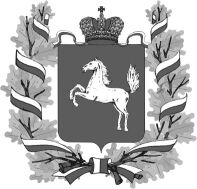 ДЕПАРТАМЕНТОБЩЕГО ОБРАЗОВАНИЯТОМСКОЙ ОБЛАСТИЛенина пр., д. 111, г. Томск, 634069тел/факс (382 2) 512-530E-mail: k48@edu.tomsk.gov.ruИНН/КПП 7021022030/701701001, ОГРН 1037000082778ДЕПАРТАМЕНТОБЩЕГО ОБРАЗОВАНИЯТОМСКОЙ ОБЛАСТИЛенина пр., д. 111, г. Томск, 634069тел/факс (382 2) 512-530E-mail: k48@edu.tomsk.gov.ruИНН/КПП 7021022030/701701001, ОГРН 1037000082778ДЕПАРТАМЕНТОБЩЕГО ОБРАЗОВАНИЯТОМСКОЙ ОБЛАСТИЛенина пр., д. 111, г. Томск, 634069тел/факс (382 2) 512-530E-mail: k48@edu.tomsk.gov.ruИНН/КПП 7021022030/701701001, ОГРН 1037000082778ДЕПАРТАМЕНТОБЩЕГО ОБРАЗОВАНИЯТОМСКОЙ ОБЛАСТИЛенина пр., д. 111, г. Томск, 634069тел/факс (382 2) 512-530E-mail: k48@edu.tomsk.gov.ruИНН/КПП 7021022030/701701001, ОГРН 1037000082778Руководителям муниципальных органов, осуществляющих управление в сфере образования Руководителям подведомственных общеобразовательных организаций  №  Руководителям муниципальных органов, осуществляющих управление в сфере образования Руководителям подведомственных общеобразовательных организацийна №   от  Руководителям муниципальных органов, осуществляющих управление в сфере образования Руководителям подведомственных общеобразовательных организацийРуководителям муниципальных органов, осуществляющих управление в сфере образования Руководителям подведомственных общеобразовательных организацийО направлении методических рекомендаций «Проектная деятельность в учебном предмете «География»: от исследования до продукта»О направлении методических рекомендаций «Проектная деятельность в учебном предмете «География»: от исследования до продукта»О направлении методических рекомендаций «Проектная деятельность в учебном предмете «География»: от исследования до продукта»О направлении методических рекомендаций «Проектная деятельность в учебном предмете «География»: от исследования до продукта»Руководителям муниципальных органов, осуществляющих управление в сфере образования Руководителям подведомственных общеобразовательных организацийНачальник департаментаИ.Б.ГрабцевичПроект«Особенности произрастания хвойных деревьев в природно-исторический парке «Битцевский лес»«Влияние водохранилищ на Волжский бассейн»ОбъектЕль, произрастающая в Битцевском паркеБассейн реки ВолгиПредметВеличина годового прироста ели в зависимости от годаВклад Рыбинского водохранилища в регулирование Волжского стокаПроект«Золотое кольцо Томской области»Цель дидактическая Разработка туристического маршрута по северным районам Томской области.Цель воспитательнаяЗнакомство с историческими, культурными, природными достопримечательностями Томской области, национальными традициями населения.Цель развивающая Популяризации туризма на территории Томской области.Проблемная ситуацияПротиворечиеПроблемаТемаОчевидно, что высота снежного покроваопределяется количеством зимнихосадков, которые получает территорияНа Восточно-Европейской равнине осадков выпадает больше, чем на территории Западно-Сибирской равнины, в то время кактолщина снежного покрова больше в Западной СибириПочему на Восточно-Европейской равнине осадков выпадает больше, а толщина снежного покрова меньше, по сравнению с Западно-Сибирской равниной?От чего зависит высота снежного покрова?Много растительности – большой опад - богатые гумусом почвы; мало растительности - бедные гумусом почвыВо влажных экваториальных лесах, при значительном богатстве и разнообразиирастительности, почвы содержат мало гумуса.Какие причины, помимо биомассы, могли быопределять содержание гумуса в почве?Факторы, влияющие на плодородие почвНаиболее полноводныереки России Обь, Амур, Лена, Енисей расположены вазиатской части страны.Большее количество осадковвыпадает в Европейской части страны, в то время как наиболее полноводные реки расположены в её азиатской части.Почему наиболее полноводные реки расположены в её азиатской части?Причины, влияющие на полноводие рек.Разрушителями   озонового слоя Земли являются фреоны –летучие хлорсодержащие веществаантропогенного происхождения,используемые в аэрозолях, а также в качестве хладоагентов в холодильных установкахОдна из самыхкрупных «озоновых дыр» имеется над материком Антарктида.Почему на Антарктидой образуется озоновая дыра?Почему озоновая дыра отсутствует надполярными областями северногополушария?Источники фреонов наднеобитаемой Антарктидой, приводящих кразрушению озонового слоя.Название продуктаСодержание продуктаДневник путешествияВидеомонтаж с собственным комментарием путешествия по странеПостерХудожественно оформленный плакат, например, «Виды жилищ народов мира в разных климатических поясах»Пресс-конференцияМероприятие для СМИ участников кругосветной экспедицииПрезентацияНабор слайдов «Чудеса Томской области»ЭкскурсияПродуманный показ достопримечательностей по теме «Мой Томск»Главы из учебника будущегоПечатное пособие «География и мы»МакетМодель города будущего в уменьшенном масштабеБрошюра Сборник научно-фантастических сочинений учащихся «Как принимали гостей в Средневековье»Блог Онлайн-ресурс «Занимательная география»Коллекция горных породКоллекции минералов, которые распространены на определенной территории, например, в Томском районе.Бизнес-планДокумент, в котором описаны цели создания предприятия по производству сувениров из бытовых отходов, а также план действий по достижению этих целей.Сценарий праздникаПрограмма тематического мероприятия «Геофотокросс»БуклетТекстовая и / или графическая информация о деятельности промышленных предприятий на территории своего поселкаИнтернет-викторинаДистанционная форма проверки интеллектуальных способностей обучающихся «Зеленое потребление»Спектакль Сценическая композиция, посвященная конкретной экологической проблеме.Полевой экологический практикумОрганизация практической и исследовательской деятельности в Михайловской роще.Атлас несуществующего материкаСборник карт «Исследование влияния климата природных зон на растительный и животный мир»Интерактивный тренажер Компьютерная программа «ЕГЭ на СТО»СхемаГрафический документ, демонстрирующий теорию дрейфа материковОписание фактов и событийРезультаты обработки архивов: описание истории развития своего поселка (села, деревни)Сувениры Создание сувенирной продукции (значки, футболки, кружки) по результатам поездки по туристическому маршруту «Золотое кольцо Томской области»№Критерии и показателиБаллы1Формулировка проблемы и гипотезыФормулировка проблемы и гипотезы1Проблемы и гипотеза отсутствуют 01Присутствует только гипотеза/ проблема11Нет соответствия проблемы и гипотезы21Проблема и гипотеза соответствуют32Постановка цели, планирование путей ее достижения2Цель не сформулирована 02Цель сформулирована, но план ее достижения отсутствует12Цель определена, дан краткий план ее достижения 22Цель определена, ясно описана, дан подробный план ее достижения33Глубина раскрытия темы проектаГлубина раскрытия темы проекта3Тема проекта не раскрыта 03Тема проекта раскрыта фрагментарно 13Тема проекта раскрыта, автор показал знание темы в рамках содержания ООП23Тема проекта раскрыта исчерпывающе, автор продемонстрировал глубокие знания, выходящие за рамки содержания ООП34Разнообразие источников информации, целесообразность их использованияРазнообразие источников информации, целесообразность их использования4Использована неподходящая информация 04Большая часть представленной информации не относится к теме работы14Работа содержит подходящую информацию из ограниченного числа однотипных источников24Работа содержит достаточно полную информацию из разнообразных источников35Соответствие требованиям оформления письменной частиСоответствие требованиям оформления письменной части5Письменная часть проекта отсутствует 05В письменной части проекта отсутствуют установленные правилами порядок и четкая структура, допущены ошибки в оформлении15Предприняты попытки оформить работу в соответствии с установленными правилами, придать ей соответствующую структуру25Работа отличается четким, грамотным оформлением в точном соответствии с установленными правилами36Качество проектного продуктаКачество проектного продукта6Проектный продукт отсутствует 06Проектный продукт не соответствует требованиям качества (эстетика, удобство использования, соответствие заявленным целям)16Продукт частично соответствует требованиям качества 26Продукт полностью соответствует требованиям качества37Качество проведения защиты проекта Качество проведения защиты проекта 7Презентация не проведена 07Материал изложен с учетом регламента, однако автору не удалось заинтересовать аудиторию17Автору удалось заинтересовать аудиторию, но он вышел за рамки регламента27Автору удалось вызвать интерес аудитории и выдержать регламент38Качество подготовки презентации для защиты проектаКачество подготовки презентации для защиты проекта8Презентация отсутствует 08Однообразие содержания слайдов (представлена только текстовая информация или только иллюстративный материал)18Нарушены общепринятые правила оформления презентации (отсутствие титульного листа, сведений об авторе, списка использованных информационных источников; чрезмерно большое количество слайдов и т.п.)28Высокое качество презентации, соблюдается структура презентации39Грамотность и речевое оформление продуктаГрамотность и речевое оформление продукта9Низкое качество речи, в том числе речевые ошибки, грамматические, орфографические, пунктуационные ошибки затрудняют понимание текста 09Проектный продукт создан со значительным количеством речевых, грамматических, орфографических, пунктуационных ошибок, которые не затрудняют понимание текста19Проектный продукт создан с незначительным количеством речевых, грамматических, орфографических, пунктуационных ошибок, которые не затрудняют понимание текста29Автор точно выражает мысли, используя разнообразную лексику и различные грамматические конструкции, уместно употребляет термины, избегает речевых штампов; речевые, грамматические, орфографические, пунктуационные ошибки отсутствуют3